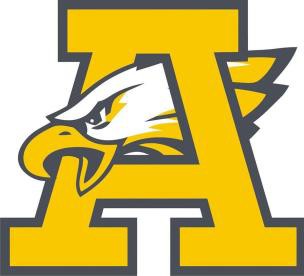 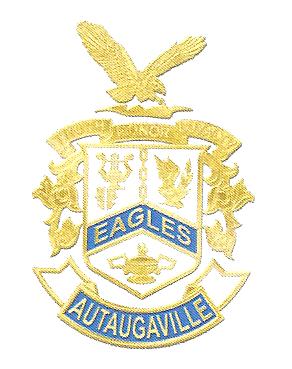 2708 Dutch Bend StreetPhone: (334) 365-8329 • Fax: (334) 365-8043   Mr. Roman Zeigler								         VacantPrincipal									Assistant PrincipalTranscript Request FormFull Name:  	Today’s Date:Maiden NameYear Graduated/Exited:                                                                                            Contact #:                                                            ALL TRANSCRIPTS ARE $5.00 PER REQUEST-Please allow 5-7 school days for the request to be completed.Where would you like the transcript sent?Institution/Individual Name:  Contact #:   Fax:                     Fax #:   Mail:                    Address:  Signature: Return form to Tiara Ervin:        Fax: 334-365-8043                                                 Email: tiara.ervin@acboe.net                                                  Mail: 2708 Dutch Bend Street                                                 Autaugaville, Alabama 36003